СУМСЬКА МІСЬКА РАДАVІІІ СКЛИКАННЯ ________ СЕСІЯРІШЕННЯ від                         2023 року  №          -МРм. СумиУ зв’язку з необхідністю введення 0,5 ставки прибиральниці для дотримання санітарно-гігієнічних норм до спортивних споруд, керуючись статтею 25 Закону України «Про місцеве самоврядування в Україні», Сумська міська радаВИРІШИЛА:1. Внести зміни до рішення Сумської міської ради від 27 грудня 2006 року  № 309-МР «Про створення міського комунального закладу «Дитячо-юнацька спортивна школа з вільної боротьби» (зі змінами), а саме:	1.1. У пункті 1 рішення цифри «18,5» замінити на «19,0».1.2. Додаток 1 «Штати  МКЗ «ДЮСШ з вільної боротьби» до рішення викласти у новій редакції згідно з додатком до цього рішення.	2. Рішення Сумської міської ради від 28 березня 2018 року  № 3207-МР «Про внесення змін до рішення Сумської міської ради від 27 грудня 2006 року  №   309-МР «Про створення міського комунального закладу «Дитячо-юнацька спортивна школа з вільної боротьби» (зі змінами)» вважати таким, що втратило чинність.	3. Організацію виконання даного рішення покласти на заступника міського голови з питань діяльності виконавчих органів ради Мотречко В.В. Сумський міський голова					Олександр ЛИСЕНКО	Виконавець: Обравіт Є.О.________________________Ініціатор розгляду питання – Сумський міський голова Лисенко О.М.Проект рішення підготовлено відділом фізичної культури та спорту Сумської міської ради Доповідач – відділ фізичної культури та спорту Сумської міської ради (Обравіт Є.О.)Лист погодженнядо проєкту рішення Сумської міської ради«Про внесення змін до рішення Сумської міської ради від 27 грудня 2006 року  № 309-МР «Про створення міського комунального закладу «Дитячо-юнацька спортивна школа з вільної боротьби»  (зі змінами)»Начальник відділу фізичної культури та спорту				    	          Є.О. ОбравітЗаступник міського голови з питань діяльності виконавчих органів ради 						В.В. МотречкоНачальник відділу бухгалтерського обліку та звітності, головний бухгалтер							О.А. КостенкоДиректор Департаменту фінансів, економіки та інвестицій						С.А. ЛиповаНачальник правового управління					О.В. ЧайченкоПроєкт рішення підготовлений з урахуванням вимог Закону України «Про доступ до публічної інформації» та Закону України «Про захист персональних даних (*окрім випадків, визначених частиною 4 статті 31 Регламенту роботи СМР)Є.О. Обравіт17.01.2023 ______________Додаток до  рішення Сумської міської ради «Про внесення змін до рішення Сумської міської ради від 27 грудня 2006 року  №   309-МР «Про створення міського комунального закладу «Дитячо-юнацька спортивна школа з вільної боротьби» (зі змінами)від                      2023 року  №         -МРШтати  МКЗ «ДЮСШ з вільної боротьби»Сумський міський голова					Олександр ЛИСЕНКОВиконавець: Обравіт Є.О._________________________Порівняльна таблиця до проєкту рішення Сумської міської ради «Про внесення змін до рішення Сумської міської ради від 27 грудня 2006 року № 309-МР «Про створення міського комунального закладу «Дитячо-юнацька спортивна школа з вільної боротьби» (зі змінами)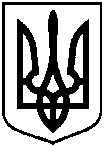  Проєктоприлюднено ______________Про внесення змін до рішення Сумської міської ради від 27 грудня 2006 року       № 309-МР «Про створення міського комунального закладу «Дитячо-юнацька спортивна школа з вільної боротьби»     (зі змінами) № з/пНазва посад та найменування професійКількість штатних одиниць № з/пНазва посад та найменування професійКількість штатних одиниць № з/пНазва посад та найменування професійКількість штатних одиниць1.Директор12.Заступник директора13.Інструктор – методист14.Головний бухгалтер15.Бухгалтер16.Прибиральник службових та виробничих приміщень17.Тренери-викладачі 13,0Всього:19,0Чинна редакціяЗапропонована редакціяШтати  МКЗ «ДЮСШ з вільної боротьби»Штати  МКЗ «ДЮСШ з вільної боротьби»Штати  МКЗ «ДЮСШ з вільної боротьби»Назва посад та найменування професійКількість штатних одиницьПрибиральник службових та виробничих приміщень0,51,0Всього:18,519,0